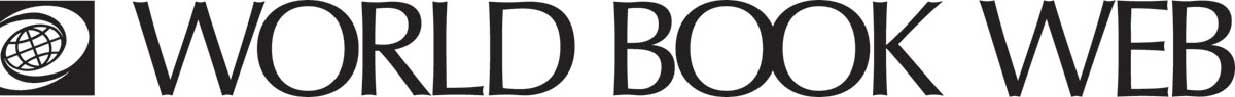 Compare Places Scavenger Hunt – World Book StudentBrazil is the host nation of the 2016 Summer Olympics. Learn how to find statistics quickly on Australia and Brazil!Go to Compare Places from the Take me to… drop down menuCompare Australia with BrazilFind It!Complete the table and answer the questions:
1. Which country is bigger? ____________________________________________________2. Which country has the biggest population?  _____________________________________3. Which country has the highest elevation?  ______________________________________4. Which country has the highest life expectancy for both males and females?  ___________5. Which country has the higher users of the internet? ______________________________Learn more:Brazil is home to the world’s largest tropical rainforest. 
http://www.worldbookonline.com/student/article?id=ar074760#h20 The harbour of Rio de Janeiro in Brazil is listed as one of the Seven Natural Wonders of the World. 
http://www.worldbookonline.com/student/article?id=ar503245&sc=-1#h9 See a picture of the famous statue of Jesus, Christ the Redeemer, overlooking Rio from Corcovado Mountain. 
http://www.worldbookonline.com/student/media?id=pc365402 Brazil ranks as the world's fifth largest nation in population.  See a map showing the population density in Brazil. 
http://www.worldbookonline.com/student/media?id=mp000306 ANSWER KEY:1. Brazil2. Brazil3. Brazil4. Australia5. AustraliaDemographicCharacteristicsAustraliaBrazilAreaPopulationHighest ElevationLife Expectancy MalesLife Expectancy FemalesInternet users per 100DemographicCharacteristicsAustraliaBrazilArea7,692,024 sq km8,514,877 sq kmPopulation23,640,000198,205,000Highest Elevation2,228 m3,014 mLife Expectancy Males8070Life Expectancy Females8477Internet users per 10072.036.0